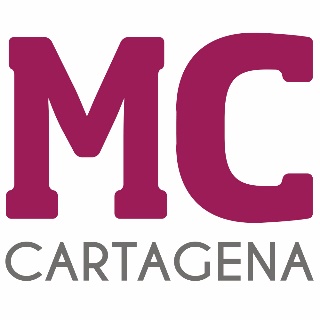 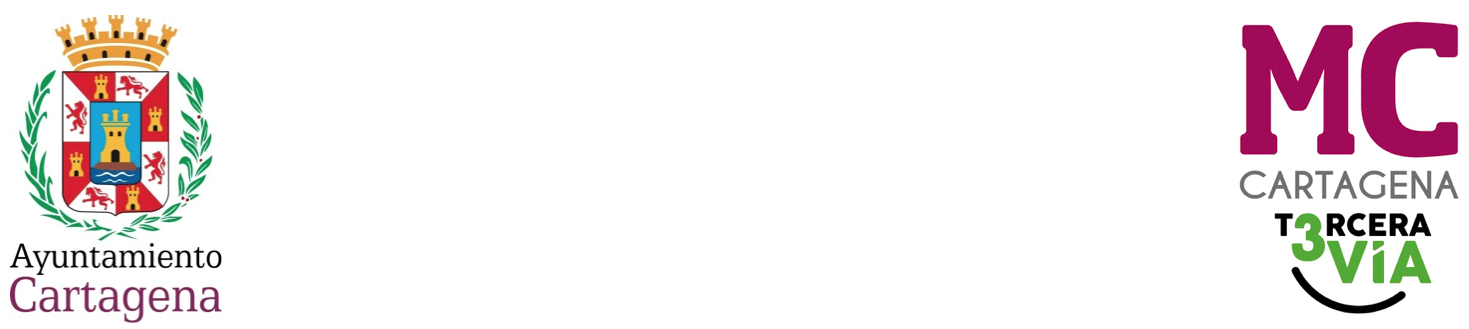 PREGUNTA  QUE PRESENTA MARÍA DOLORES RUIZ ÁLVAREZ, CONCEJAL DEL GRUPO MUNICIPAL MC CARTAGENA, SOBRE `RESTAURACIÓN DE LA TALLA DE LA VIRGEN DEL ROSELL´¿Qué actuaciones se han llevado a cabo para que el Centro de Restauración de la CARM proceda a la restauración de la talla de la Virgen del Rosell?  Cartagena a 15 de abril de 2024.Fdo. Jesús Giménez Gallo 				                 Fdo. María Dolores Ruiz ÁlvarezPortavoz Grupo municipal MC                                                     Concejal Grupo municipal MCA LA ALCALDÍA – PRESIDENCIA DEL EXCMO. AYUNTAMIENTO DE CARTAGENA